教研活动登记本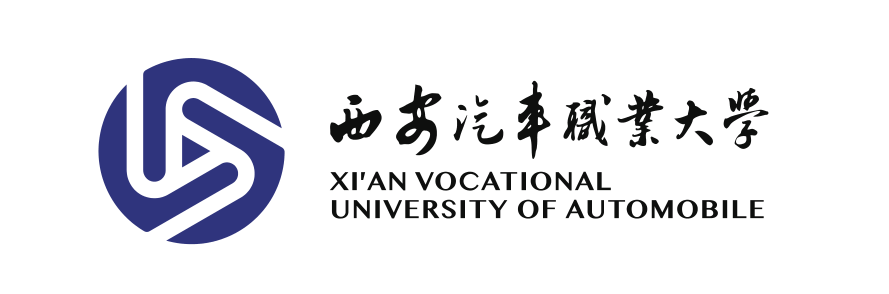          学年            学期学      院                  教研室名称                  教研室活动计划表         学院                                        教研室        第    次教研活动记录第    次教研活动记录第    次教研活动记录第    次教研活动记录第    次教研活动记录第    次教研活动记录第    次教研活动记录第    次教研活动记录第    次教研活动记录第    次教研活动记录第    次教研活动记录第    次教研活动记录第    次教研活动记录第    次教研活动记录第    次教研活动记录第    次教研活动记录第    次教研活动记录第    次教研活动记录序号活动主题教学周次活动地点备注活动时间   月   日星期   第   周活动地点活动主题活动主持人记录人参与人员活动记录活动记录活动记录活动记录活动时间   月   日星期   第   周活动地点活动主题活动主持人记录人参与人员活动记录活动记录活动记录活动记录活动时间   月   日星期   第   周活动地点活动主题活动主持人记录人参与人员活动记录活动记录活动记录活动记录活动时间   月   日星期   第   周活动地点活动主题活动主持人记录人参与人员活动记录活动记录活动记录活动记录活动时间   月   日星期   第   周活动地点活动主题活动主持人记录人参与人员活动记录活动记录活动记录活动记录活动时间   月   日星期   第   周活动地点活动主题活动主持人记录人参与人员活动记录活动记录活动记录活动记录活动时间   月   日星期   第   周活动地点活动主题活动主持人记录人参与人员活动记录活动记录活动记录活动记录活动时间   月   日星期   第   周活动地点活动主题活动主持人记录人参与人员活动记录活动记录活动记录活动记录活动时间   月   日星期   第   周活动地点活动主题活动主持人记录人参与人员活动记录活动记录活动记录活动记录活动时间   月   日星期   第   周活动地点活动主题活动主持人记录人参与人员活动记录活动记录活动记录活动记录活动时间   月   日星期   第   周活动地点活动主题活动主持人记录人参与人员活动记录活动记录活动记录活动记录活动时间   月   日星期   第   周活动地点活动主题活动主持人记录人参与人员活动记录活动记录活动记录活动记录活动时间   月   日星期   第   周活动地点活动主题活动主持人记录人参与人员活动记录活动记录活动记录活动记录活动时间   月   日星期   第   周活动地点活动主题活动主持人记录人参与人员活动记录活动记录活动记录活动记录活动时间   月   日星期   第   周活动地点活动主题活动主持人记录人参与人员活动记录活动记录活动记录活动记录活动时间   月   日星期   第   周活动地点活动主题活动主持人记录人参与人员活动记录活动记录活动记录活动记录活动时间   月   日星期   第   周活动地点活动主题活动主持人记录人参与人员活动记录活动记录活动记录活动记录活动时间   月   日星期   第   周活动地点活动主题活动主持人记录人参与人员活动记录活动记录活动记录活动记录